Муниципальное бюджетное учреждениедополнительного образования«Районная детская школа искусств«Фантазия» п.РодникиДОПОЛНИТЕЛЬНЫЕ ПРЕПРОФЕССИОНАЛЬНЫЕ ОБЩЕОБРАЗОВАТЕЛЬНЫЕ ПРОГРАММЫ В ОБЛАСТИ ИЗОБРАЗИТЕЛЬНОГО ИСКУССТВА «ЖИВОПИСЬ»Предметная область ПО.02.ИСТОРИЯ ИСКУССТВАПРОГРАММА по учебному предметуПО.02.УП.01.БЕСЕДЫ ОБ ИСКУССТВЕп.Родники 2022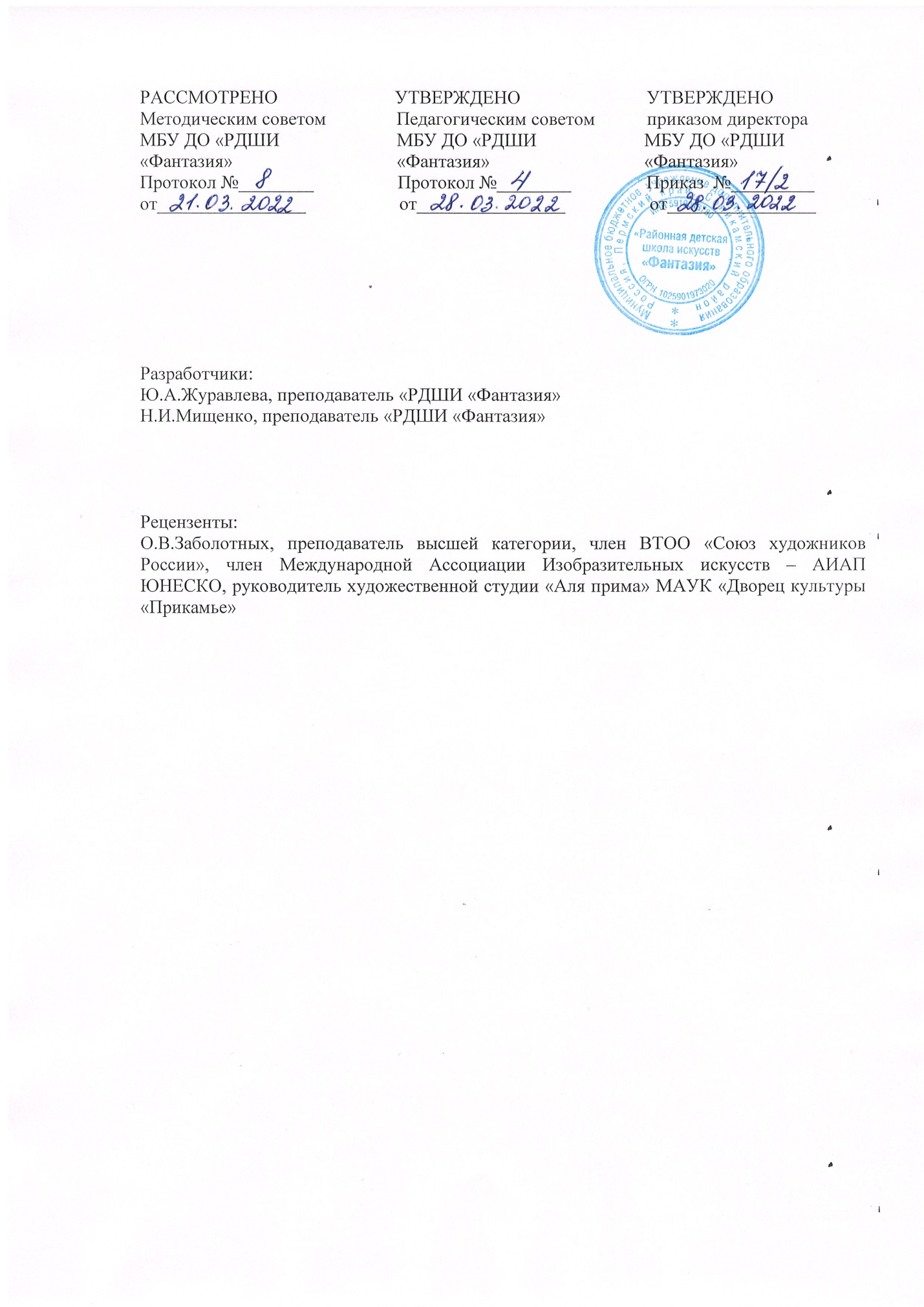 Содержание учебного предметаПОЯСНИТЕЛЬНАЯ ЗАПИСКАХарактеристика учебного предмета, его место и роль в образовательном процессе Программа учебного предмета «Беседы об искусстве» разработана на основе и с учетом федеральных государственных требований к дополнительным предпрофессиональным общеобразовательным программам в области изобразительного искусства «Живопись».Логика построения программы учебного предмета «Беседы об искусстве» подразумевает развитие ребенка через первоначальную концентрацию внимания на выразительных возможностях искусства, через понимание взаимоотношений искусства с окружающей действительностью, понимание искусства в тесной связи с общими представлениями людей о гармонии.Полноценное освоение художественного образа возможно только тогда, когда на основе развитой эмоциональной отзывчивости у детей формируется эстетическое чувство: способность понимать главное в произведениях искусства, различать средства выразительности, а также соотносить содержание произведения искусства с собственным жизненным опытом. На решение этой задачи и направлено обучение по данной программе.Темы заданий программы «Беседы об искусстве» продуманы с учетом возрастных возможностей детей и согласно минимуму требований к уровню подготовки обучающихся данного возраста. В работе с младшими школьниками урок необходимо строить разнообразно. Беседы следует чередовать с просмотром сюжетов, фильмов, обсуждением репродукций, прослушиванием музыки, посещением выставочных пространств, музеев, практической работой.При реализации программ «Живопись» с нормативным сроком обучения 5 лет учебный предмет «Беседы об искусстве» осваивается 1 год.Объем УЧЕБНОГО ВРЕМЕНИ и виды учебной работысрок освоения 1 годЗ. – зачетФОРМА ПРОВЕДЕНИЯ УЧЕБНЫХ АУДИТОРНЫХ ЗАНЯТИЙ Мелкогрупповые занятия – от 4 до 10 человек.ЦЕЛЬ УЧЕБНОГО ПРЕДМЕТАХудожественно-эстетическое развитие личности на основе формирования первоначальных знаний об искусстве, его видах и жанрах, художественного вкуса; побуждение интереса к искусству и деятельности в сфере искусства. ЗАДАЧИ УЧЕБНОГО ПРЕДМЕТАРазвитие навыков восприятия искусства.Развитие способности понимать главное в произведениях искусства, различать средства выразительности, а также соотносить содержание произведения искусства с собственным жизненным опытом.Формирование навыков восприятия художественного образа.Знакомство с особенностями языка различных видов искусства.Обучение специальной терминологии искусства.Формирование первичных навыков анализа произведений искусства.Программа «Беседы об искусстве» (1 год) включает в себя следующие разделы: 1. Общая характеристика видов искусства.2. Пространственные (пластические) виды искусства.3. Динамические (временные) виды искусства.4. Синтетические (зрелищные) виды искусства.5. Язык изобразительного искусства.6. Искусство как вид культурной деятельности. Многогранный результат творческой деятельности поколений. Сохранение и приумножение культурного наследия.Учебный материал, предложенный в программе, предполагает творческий подход педагога, за которым сохраняется право собственной компоновки тем и отдельных бесед.Последовательность заданий в разделе выстраивается по принципу нарастания сложности поставленных задач. Некоторые темы предполагают введение практической деятельности («интерпретация»), что позволяет закрепить полученные детьми знания, а также выработать необходимые навыки. Программа имеет цикличную структуру, что позволяет возвращаться к изученному материалу, закрепляя его и постепенно усложняя. II.УЧЕБНО – ТЕМАТИЧЕСКИЙ ПЛАН ПРЕДМЕТА «БЕСЕДЫ ОБ ИСКУССТВЕ» (срок освоения программы 1 год)1 ГОД ОБУЧЕНИЯIII. СОДЕРЖАНИЕ УЧЕБНОГО ПРЕДМЕТА Предмет «Беседы об искусстве» занимает важное место в системе обучения детей истории искусств. Этот предмет является базовым для последующего изучения предметов в области истории изобразительного искусства. Программа «Беседы об искусстве» предусматривает несколько основных видов деятельности: беседы об изобразительном искусстве, посещение музеев, выставочных залов, выставок, театров, библиотек и выполнение практических работ (интерпретация, изобразительная деятельность), направленных на более прочное усвоение материала.Программа ориентирована на знакомство с различными видами искусства. Большая часть заданий призвана развивать навыки восприятия искусства, способность понимать главное в произведениях искусства, умение различать средства выразительности, а также соотносить содержание произведения искусства с собственным жизненным опытом.Годовые требования(срок освоения 1 год)1. Раздел «ВИДЫ ИСКУССТВА»1.1 Тема: Вводная беседа о видах искусства. Полихудожественный подход  как средство развития эмоциональной отзывчивости детей. Понятия «виды искусства». Изобразительное искусство (графика, живопись, скульптура, декоративно-прикладное искусство, архитектура), литература, музыка, танец, кино, театр. Знакомство с произведениями различных видов искусства. Самостоятельная работа: работа с иллюстративным, аудиовизуальным материалами (поиск репродукций, фотографий, заданных преподавателем, прослушивание музыкальных отрывков, чтение отрывков литературных произведений, просмотр фильмов).2. Раздел «Пространственные (пластические) виды искусства»2.1 Тема: Знакомство с пространственными (пластическими) видами искусства.  Понятие термина «пространственные виды искусства». Изобразительное искусство (и его виды), декоративно-прикладное искусство, скульптура, архитектура, фотография. Самостоятельная работа: работа с репродукциями.2.2 Тема: Графика и живопись как виды изобразительного искусства. Графика как самостоятельный вид искусства. Знакомство с произведениями графики. Виды графики. Книжная графика, декоративная графика. Знакомство с понятием «живопись», виды живописи. Материалы, используемые в живописи. Знакомство с репродукциями известных живописцев. Самостоятельная работа: выполнение несложных графических и живописных упражнений.2.3 Тема: Скульптура как вид изобразительного искусства. Классификация скульптуры (круглая, барельеф, горельеф и др.). Станковая и монументальная скульптура. Материалы и инструменты. Назначение. Самостоятельная работа: выполнение простой скульптурной композиции из пластилина.2.4 Тема: Архитектура как вид изобразительного искусства. Значение термина «архитектура». Виды (типы) построек (жилые дома и общественные сооружения). Материалы. Стилевые особенности. Самостоятельная работа: выполнение зарисовки (копии) архитектурных сооружений (здание, храм, постройка).2.5 Тема: Декоративно-прикладное искусство как вид изобразительного искусства. Значение термина «декоративно-прикладное искусство». Классификация отраслей декоративно-прикладного искусства по материалу (металл, керамика, текстиль, дерево), по технике выполнения (резьба, роспись, вышивка, набойка, литьё, чеканка и т. д.) и по функциональным признакам использования предмета (мебель, посуда, игрушки). Самостоятельная работа: выполнение эскизов предметов декоративно – прикладного искусства.2.6 Тема: Народные ремесла, ремесла родного края.  Народное ремесло как одна из форм народного художественного творчества, производство художественных изделий. Широко известные промыслы России. История возникновения ремесел родного края. Народные мастера. Традиции и современность. Самостоятельная работа: посещение краеведческого музея.3. Раздел «Динамические (временные) виды искусства»3.1 Тема: Знакомство с динамическими (временными) видами искусства.  Понятие термина «динамические виды искусства». Музыка, литература. Самостоятельная работа: прослушивание музыкальных произведений (выбирается преподавателем).3.2 Тема: Литература как вид искусства. Литературные жанры. Поэзия и проза. Сказка, рассказ, пьеса, стихотворение.  Литературные ритмы. Художественный образ. Структура художественного произведения (завязка, сюжет, фабула (развитие), кульминация (развязка)). Чтение отрывков художественной литературы. Самостоятельная работа: чтение отрывков литературных произведений, заданных преподавателем.3.3 Тема: Музыка как вид искусства. Звук. Ноты. Мотив. Элементы музыкального языка (ритм, темп, интервал, размер и др.). Музыка в жизни человека. Классическая музыка. Народная музыка. Современная музыка. Музыка в природе. Прослушивание отдельных музыкальных инструментов. Самостоятельная работа: прослушивание отрывков разнообразных музыкальных произведений.4. Раздел «СИНТЕТИЧЕСКИЕ (ЗРЕЛИЩНЫЕ) виды искусства»4.1 Тема: Знакомство с синтетическими (зрелищными) видами искусства. Понятие термина «синтетические виды искусства». Хореография, театр, кино, телевидение. Самостоятельная работа: работа в видео-зале библиотеке: просмотр отдельных фрагментов кинофильмов, хореографических композиций и др. (выбирается преподавателем).4.2 Тема: Танец и виды танцевального искусства. Художественный образ в танце. Актерское мастерство. Движения и пластика – основные компоненты эстетики танца. Музыкальная составляющая  танца. Балет. Бальные танцы, акробатические, исторические, народные, ритуальные, спортивные, степ, современные (хастл) танцы. Самостоятельная работа: просмотр телепередач, работа в библиотеке (просмотр фотографий и репродукций, связанных с танцем).4.3 Тема: Искусство театра.  История появления театра как самостоятельного вида искусства. Виды театральных постановок. Выразительные средства театрального искусства. Знакомство с театральными атрибутами и терминами. Театральная эстетика. Театр юного зрителя, музыкальный театр, театр кукол (виды кукол: ростовые, марионетки, бибао, пальчиковые и др.). Самостоятельная работа: посещение театра кукол, театра юного зрителя.4.4 Тема: Искусство кино. История возникновения и развития кинематографа как самостоятельного вида искусства. Виды и жанры кино. Профессии в кинематографе. Актерское мастерство. Знакомство с известными детскими фильмами. Дети-актеры. Театр и кино. Самостоятельная работа: просмотр детского кинофильма.5. Раздел «ЯЗЫК ИЗОБРАЗИТЕЛЬНОГО ИСКУССТВА»5.1 Тема: «Чем и как работает художник». Знакомство с профессией «художник». Язык изобразительного искусства.  Художественные материалы (бумага, ее виды, карандаши, кисти, краски и др.). Самостоятельная работа: рисование несложных композиций на свободную тему, с использованием различных художественных материалов.5.2 Тема: Виды изображений в картине.  Стилевые особенности различных изображений (реалистическое, декоративное, абстрактное). Сравнительный анализ произведений живописи (Н. Хруцкий, А. Матисс, К. Малевич). Самостоятельная работа: работа с репродукциями известных художников.5.3 Тема: Жанры изобразительного искусства. Понятие «жанр». Жанры изобразительного искусства: портрет, пейзаж, натюрморт, анималистический, мифологический, батальный, бытовой и др. Знакомство с работами художников. Самостоятельная работа: посещение выставочного пространства.5.4 Тема: «Композиция». Понятие «композиция» как составление или сочинение картины. Композиционный центр – замысел картины. Группировка предметов в картине. Анализ художественных произведений. Самостоятельная работа: выполнение несложной композиции с выделением композиционного центра.5.5 Тема: Рисунок. Искусство рисунка. Значение рисунка как вспомогательного этапа выполнения композиции. Рисунок как самостоятельное произведение искусства. Графические материалы. Самостоятельная работа: работа в библиотеке. Знакомство с произведениями искусства.5.6 Тема: Виды графики. Знакомство с эстампом (литография, офорт, ксилография, линогравюра). Материалы и инструменты. Самостоятельная работа: посещение музея изобразительных искусств, графических выставок.5.7 Тема: Выразительные средства графики. Знакомство с выразительными возможностями графики: точка, линия, штрих, пятно. Понятие «контур». Виды линий. Штриховка. Понятие тона. Понятие «силуэт», происхождение силуэта. Способ создания силуэта. Использование силуэта в искусстве (иллюстрация, театр теней, декоративно-прикладное творчество). Показ работ учащихся и репродукций художников. Самостоятельная работа: выполнение несложных графических упражнений.5.8 Тема: Язык живописи. Станковая и монументальная живопись. Миниатюра. Иконопись. Материалы и инструменты. От эскиза к картине. Самостоятельная работа: знакомство с образцами монументальной живописи (объекты: социальные учреждения, театры, храмы и др.).5.9 Тема: «Колорит». Знакомство с понятием «цвет». Восприятие цвета. Происхождение цветов. Цветовой круг. Теплые, холодные цвета. Цвета в разных сферах жизни. Красочное богатство в картине. Знакомство с понятием «колорит». Нюансы, контрасты, цветовые гармонии. Палитры художников. Самостоятельная работа: выполнение несложных упражнений, подбор репродукций.5.10 Тема: Способы работы с цветом. Знакомство с происхождением акварели, ее свойствами. Свойства гуаши. Особенности работы. Знакомство с понятием «пастель», история возникновения техники. Характерные особенности техники. Пастельная бумага, фиксаж. Хранение пастельных работ. Знакомство с техникой работы маслом. Изготовление красок. Способы работы. Показ работ учащихся и репродукций художников, работающих в представленной технике. Самостоятельная работа: посещение музея изобразительных искусств, подбор репродукций  разных техник.6. Раздел «Искусство как вид культурной деятельности.  Многогранный результат творческой деятельности поколений. Сохранение и приумножение  культурного наследия»6.1 Тема: Библиотека.  Знакомство с термином «библиотека». Профессия библиотекарь. Виды библиотек (детская, специализированная библиотека по искусству, техническая, медицинская и др.). Проведение экскурсии по школьной библиотеке. Самостоятельная работа: посещение детской (школьной) библиотеки.6.2 Тема: Правила пользования библиотекой. Отделы библиотеки (отдел книгохранения, читальный зал, абонемент, видеозал, медиатека). Регистрация. Знакомство с библиотечными терминами (каталог, формуляр, комплектование). Адрес книги (знакомство с каталогом). Самостоятельная работа: повторение и закрепление материала.6.3 Тема: Как работать с книгой. Знакомство с книгой как материальной ценностью. Детская книга. Жанры детской книги (сказка, повесть, рассказ, стихотворение и др.) Искусство оформления книги. Иллюстрации. Самостоятельная работа: работа с книгой. Подготовка рассказа о своей любимой книге.6.4 Тема: Сеть интернет как информационный ресурс.  Поиск дополнительной информации через систему интернет. Самостоятельная работа: нахождение конкретной информации, заданной преподавателем по разделу «Искусство».6.5 Тема: Музеи. С чего начинается музей. Знакомство с термином «музей». История. Виды музеев (исторический, краеведческий, музеи искусства, литературный, зоологический и др.). Выставочное пространство. Знакомство с экспозицией. Знакомство с термином «экскурсия». Профессия экскурсовода. Виды и формы экскурсий. Частные музеи.  Правила поведения. Самостоятельная работа: посещение музея.6.6 Тема: Реставрация и хранение объектов культуры и искусства. Знакомство с профессией «реставратор». Материалы и инструменты. Хранение объектов культуры. Самостоятельная работа: приведение примеров реставрации объектов культурного наследия. Работа с книгой (энциклопедией).6.7 Тема: Хранение «культурных единиц».  Архив. Музей. Библиотека. Различные фонды. Интернет-ресурсы. Самостоятельная работа: поиск информации (заданной преподавателем) через удобные (доступные) ресурсы.6.8 Тема: «Мой родной город вчера и сегодня».  Посещение краеведческого музея. Знакомство с историей города, его фотоархивом. Известные люди города. Выполнение творческих композиций на тему «Старый город» с последующим обсуждением. Самостоятельная работа: выполнение фотографий  родного города (улицы, парки и др.), оформление творческой композиции «Старый город».6.9 Тема: Тема: Значение культурного наследия в истории человечества. Великие находки. Судьбы произведений искусства. Кражи и разрушения в жизни произведений искусства. Признание ценности. Популярность. Самостоятельная работа: подготовка сообщения о каком-либо произведении искусства (или презентация).IV. ТРЕБОВАНИЯ К УРОВНЮ ПОДГОТОВКИ ОБУЧАЮЩИХСЯРаздел содержит перечень знаний, умений и навыков, приобретение которых обеспечивает программа «Беседы об искусстве»:Сформированный комплекс первоначальных знаний об искусстве, его видах и жанрах, направленный на формирование эстетических взглядов, художественного вкуса, пробуждение интереса к искусству и деятельности в сферах искусства.Знание особенностей языка различных видов искусства.Владение первичными навыками анализа произведений искусства.Владение навыками восприятия художественного образа.Формирование навыка логически и последовательно излагать свои мысли, свое отношение к изучаемому материалу.Формирование навыков работы с доступными информационными ресурсами (библиотечные ресурсы, интернет ресурсы, аудио-видео ресурсы). Формирование эстетических норм поведения в пространствах культуры (библиотеки, выставочные залы, музеи, театры, филармонии и т.д.).  V. ФОРМЫ И МЕТОДЫ КОНТРОЛЯ, СИСТЕМА ОЦЕНОКПрограмма «Беседы об искусстве» предусматривает промежуточный  контроль успеваемости учащихся в форме контрольных уроков, которые проводятся  во 2-м полугодии. Проверка знаний по изученным разделам программы может осуществляться  в виде тестовых заданий, устного опроса, подготовки творческого проекта (презентация, сообщение, сочинение, представление творческой композиции). Контрольный урок проводится на последнем занятии полугодия  в рамках аудиторного занятия в течение 1 урока. Оценка работ учащихся ставится с учетом прописанных ниже критериев.Методические рекомендации по критериям оценивания работ учащихся Тестовые задания – задания с выбором ответа. Тест составляется из вопросов изученного курса  на уровне «ученик должен знать» (требования к уровню подготовки обучающихся).«5» (отлично) – 90% - 100% правильных ответов;«4» (хорошо) – 70% - 89% правильных ответов;«3» (удовлетворительно) – 50% - 69% правильных ответов.Устный опрос - проверка знаний в форме беседы, которая предполагает знание терминологии предмета, выразительных средств искусства, владение первичными навыками анализа произведений искусства.«5» (отлично) – учащийся правильно отвечает на вопросы преподавателя, ориентируется в пройденном материале;«4»  - учащийся ориентируется в пройденном материале, допустил  1-2 ошибки; «3» – учащийся часто ошибался, ответил правильно только на половину вопросов. Подготовка творческого проекта – форма проверки знаний и умений в виде выполнения творческого задания, например, подготовка презентации, сочинения, выполнение творческой композиции.«5» (отлично) – учащийся демонстрирует высокий уровень владения материалом, тема проекта полностью раскрыта, оригинальна форма подачи проекта;«4»  - учащийся ориентируется в пройденном материале, но недостаточно полно раскрыта тема проекта;  «3» – тема проекта не раскрыта, форма подачи не отличается оригинальностью.VI. МЕТОДИЧЕСКОЕ ОБЕСПЕЧЕНИЕ УЧЕБНОГО ПРОЦЕССАПрограмма составлена в соответствии с возрастными возможностями и учетом уровня развития детей. Занятия проводятся в мелкогрупповой форме, численностью 4-10 человек. Основные методы обучения: – объяснительно-иллюстративный, в том числе, демонстрация методических пособий, иллюстраций; – частично-поисковый (выполнение вариативных заданий); – творческий (творческие задания, участие детей в дискуссиях, беседах); – игровые (занятие-сказка, занятие-путешествие, динамическая пауза, проведение экскурсий и др.).Основное время на занятиях отводится беседе. Создание творческой атмосферы на занятии способствует появлению и укреплению заинтересованности в собственной творческой деятельности. С этой целью педагогу необходимо знакомить детей с работами художников и народных мастеров, с шедеврами живописи и графики (используя богатые книжные фонды и фонды мультимедиатеки школьной библиотеки). Важным условием творческой заинтересованности учащихся является приобщение детей к посещению художественных выставок, музеев, театров, проведение экскурсий. Несмотря на направленность программы к развитию индивидуальных качеств личности каждого ребенка рекомендуется проводить внеклассные мероприятия (организация выставок, проведение праздников, тематических дней, посещение музеев и др.). Это позволит объединить и сдружить детский коллектив.Самостоятельная работа учащихсяДля полноценного усвоения материала учебной программой предусмотрено введение самостоятельной работы. На самостоятельную работу учащихся отводится 50% времени от аудиторных занятий, которые выполняются в форме домашних заданий (упражнений к изученным темам, рисование с натуры, работа в библиотеке, чтение дополнительной литературы, подготовка рассказов, сочинений, самостоятельный поиск материала и составление презентаций, посещение музеев, выставочных пространств, театров). Средства обученияматериальные: учебные аудитории, специально оборудованные наглядными пособиями, мебелью, натюрмортным фондом;наглядно – плоскостные: наглядные методические пособия, карты, плакаты, фонд работ учащихся, настенные иллюстрации, магнитные доски, интерактивные доски;демонстрационные: муляжи, чучела птиц и животных, гербарии, демонстрационные модели, натюрмортный фонд;электронные образовательные ресурсы: мультимедийные учебники, мультимедийные универсальные энциклопедии, сетевые образовательные ресурсы;аудиовизуальные: слайд-фильмы, видеофильмы, учебные кинофильмы, аудио-записи.VII. СПИСОК ЛИТЕРАТУРЫМетодическая литератураАлленов М.М., Евангулова О.С. Русское искусство начала X – начала XX века – М., 1989Болотина И. С. Русский натюрморт. – М., 1993Иванченко Г.В. Психология восприятия музыки: подходы, проблемы, перспективы. – М.: «Смысл», 2001Изобразительное искусство. Учебное пособие: Основы народного и декоративно-прикладного искусства. Под рук. Шпикаловой Т.Я. – М ., 1996Изобразительные мотивы в русской народной вышивке. Музей народного искусства. – М., 1990Изучение языка изобразительного искусства дошкольниками на примере натюрморта. Методическое пособие для воспитателей детских садов. – С-П. Государственный русский музей.- 1996Каменева К.  О чем рассказывают яблоки. – М., 1986Кирьянова Е.Г. и др.  Прогулки по старой Твери. – Тверь, 1998Колякина В.И. Методика организации уроков коллективного творчества. Планы и сценарии уроков изобразительного искусства. М.: «Владос», 2002Комарова Т.С. Дети в мире творчества. – М., 1995 Константинова И.Г. Театр «Ла Скала». – Ленинград, «Музыка», 1989Королев О.К. Краткий энциклопедический словарь джаза, рок и поп-музыки. Термины и понятия. – М.: «Музыка», 2002Неверов О.   Культура и искусство античного мира. – Л., 1981	Русский народный костюм. Государственный исторический музей. – М., 1989Русский портрет XVIII – XIX в. из собрания Московского музея-усадьбы Останкино. – М., 1995Тарановская К.В., Мальцев К.М. Русские прялки. – С-П., 1970 Фехнер Е.Ю. Голландский натюрморт ХVII века. – М., 1981Художник Борис Тузлуков. – М.: «Всероссийское театральное общество», 1983Чижова А.Э. Березка. – М.: «Советская Россия», 1972Учебная литератураБлинов В. Русская детская книжка – картинка. М.: - «Искусство XXI век», 2005Громова И. Православные и народные праздники. – М.: «Дрофа плюс», 2005Издательская группа Паррамон Эдисионис. Все о технике: Иллюстрация. – АРТ – РОДНИК, издание на русском языке, 2002Кино. Иллюстрированная энциклопедия. – М.: «Астрель», 2008Лопатина А., Скребцова М. Краски рассказывают сказки. Как научить рисовать каждого. – М.: «Амрита – Русь», 2004Люси Миклтуэйт. Книга для малышей «Мир искусства». Великие картины. Первые слова. Дарлинг Киндерсли. – М., 1997Моя первая священная история. Библия для детей «Вся Москва» - М, 1990Надеждина Н. Какого цвета снег? М., 1983Никологорская О. Волшебные краски. Основы художественного ремесла. – М., 1997Пономарев Е. Пономарева Т. Я познаю мир. Детская энциклопедия. История ремесел. – М.: ООО «Издательство АСТ». 2000, ООО «Издательство Астрель», 2000Фокина Л.В. История декоративно – прикладного искусства. Учебное пособие. Ростов – на – Дону, «Феникс», 2009Шпикалова Т.Я. Детям о традициях народного мастерства. М.: «Владос», 2001Элен и Питер Макнивен Маски. С-Пб., «Полигон», 1998Энциклопедия «Музыка». М.: «Олма – Пресс», 2002I.ПОЯСНИТЕЛЬНАЯ ЗАПИСКАII.УЧЕБНО-ТЕМАТИЧЕСКИЙ ПЛАНIII.СОДЕРЖАНИЕ УЧЕБНОГО ПРЕДМЕТАIV.ТРЕБОВАНИЯ К УРОВНЮ ПОДГОТОВКИ ОБУЧАЮЩИХСЯV.ФОРМЫ И МЕТОДЫ КОНТРОЛЯ, СИСТЕМА ОЦЕНОКVI.МЕТОДИЧЕСКОЕ ОБЕСПЕЧЕНИЕ УЧЕБНОГО ПРОЦЕССАVII.СПИСОК ЛИТЕРАТУРЫ Вид учебной работыГоды обученияГоды обученияВсего часов1-й год1-й год1-й год1 полугодие2 полугодиеАудиторные занятия 2425,549,5Самостоятельная работа88,516,5Максимальная учебная нагрузка323466Вид промежуточной аттестацииЗ.№Наименование раздела, темыВид учебного занятияОбщий объем времени в часахОбщий объем времени в часахОбщий объем времени в часах№Наименование раздела, темыВид учебного занятияМаксимальная учебная нагрузкаСамостоятельная работаАудиторные занятия№Наименование раздела, темыВид учебного занятия6616.549.51Виды искусстваВиды искусстваВиды искусстваВиды искусстваВиды искусства1.1Вводная беседа о видах искусства беседа20,51,52Пространственные (пластические) виды искусстваПространственные (пластические) виды искусстваПространственные (пластические) виды искусстваПространственные (пластические) виды искусстваПространственные (пластические) виды искусства2.1Знакомство с пространственными (пластическими) видами искусствабеседа20,51,52.2Графика и живопись как виды изобразительного искусствабеседа20,51,52.3Скульптура как вид изобразительного искусствабеседа20,51,52.4Архитектура как вид изобразительного искусствабеседа20,51,52.5Декоративно-прикладное искусство как вид изобразительного искусства беседа20,51,52.6Народные ремесла, ремесла родного краяэкскурсия20,51,53Динамические (временные) виды искусстваДинамические (временные) виды искусстваДинамические (временные) виды искусстваДинамические (временные) виды искусстваДинамические (временные) виды искусства3.1Знакомство с динамическими (временными) видами искусствабеседа20,51,53.2Литература как вид искусствабеседа20,51,53.3Музыка как вид искусстваурок-прослушивание20,51,54Синтетические (зрелищные) виды искусстваСинтетические (зрелищные) виды искусстваСинтетические (зрелищные) виды искусстваСинтетические (зрелищные) виды искусстваСинтетические (зрелищные) виды искусства4.1Знакомство с синтетическими (зрелищными) видами искусствабеседа20,51,54.2Танец и виды танцевального искусстваинтегрированное занятие20,51,54.3Искусство театраинтегрированное занятие20,51,54.4Искусство кино интегрированное занятие20,51,55Язык изобразительного искусстваЯзык изобразительного искусстваЯзык изобразительного искусстваЯзык изобразительного искусстваЯзык изобразительного искусства5.1«Как работает художник, чем пользуется»урок-игра20,51,55.2Виды изображений в картинебеседа20,51,55.3Жанры изобразительного искусстваэкскурсия20,51,55.4«Композиция»беседа20,51,55.5Рисунокбеседа20,51,55.6Язык графикиэкскурсия20,51,55.7Выразительные средства графикипрактическое занятие20,51,55.8Язык живописиэкскурсия20,51,55.9«Колорит»экскурсия20,51,55.10Способы работы с цветомпрактическое занятие20,51,56Искусство как вид культурной деятельности.  Многогранный результат творческой деятельности поколений. Сохранение и приумножение  культурного наследия.Искусство как вид культурной деятельности.  Многогранный результат творческой деятельности поколений. Сохранение и приумножение  культурного наследия.Искусство как вид культурной деятельности.  Многогранный результат творческой деятельности поколений. Сохранение и приумножение  культурного наследия.Искусство как вид культурной деятельности.  Многогранный результат творческой деятельности поколений. Сохранение и приумножение  культурного наследия.Искусство как вид культурной деятельности.  Многогранный результат творческой деятельности поколений. Сохранение и приумножение  культурного наследия.6.1Библиотекабеседа20,51,56.2Правила пользования библиотекой экскурсия20,51,56.3Как работать с книгой практическое занятие20,51,56.4Сеть интернет как информационный ресурсбеседа20,51,56.5Музеибеседа20,51,56.6Реставрация и хранение объектов культуры и искусства урок-исследование20,51,56.7Хранение «культурных единиц»беседа20,51,56.8«Мой родной город вчера и сегодня»практическое занятие20,51,56.9Значение культурного наследия в истории человечества урок-исследование20,51,5